Ilmo. Professor Coordenador do Curso de Engenharia de Transportes e Logística.Eu, aluno(a) ____________________________________________, matrícula: _______________________ regularmente matriculado no curso de _________________________, em seu Trabalho de Conclusão de Curso (TCC) que versará sobre o tema especificado no quadro abaixo.  Desta forma, comprometo-me a elaborar o Trabalho de Conclusão de Curso dentro dos prazos e normas estipuladas, estando ciente de que tais aspectos são de minha inteira responsabilidade em conjunto com meu orientador.Eu, Professor(a)  ______________________________________________________ comprometo-me a orientar o(a) aluno(a) _____________________________________________________ ao longo do desenvolvimento de seu Trabalho de Conclusão de Curso.  Cachoeira do Sul, ____ de __________ de 20____.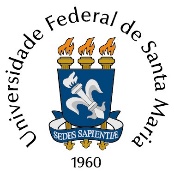 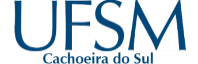 Universidade Federal de SANTA MARIACAMPUS CACHOEIRA DO SULCURSO DE ENGENHARIA DE TRANSPORTES E LOGÍSTICAANEXO 1 DEFINIÇÃO DO TEMA DO TCCE ACEITE DO ORIENTADOR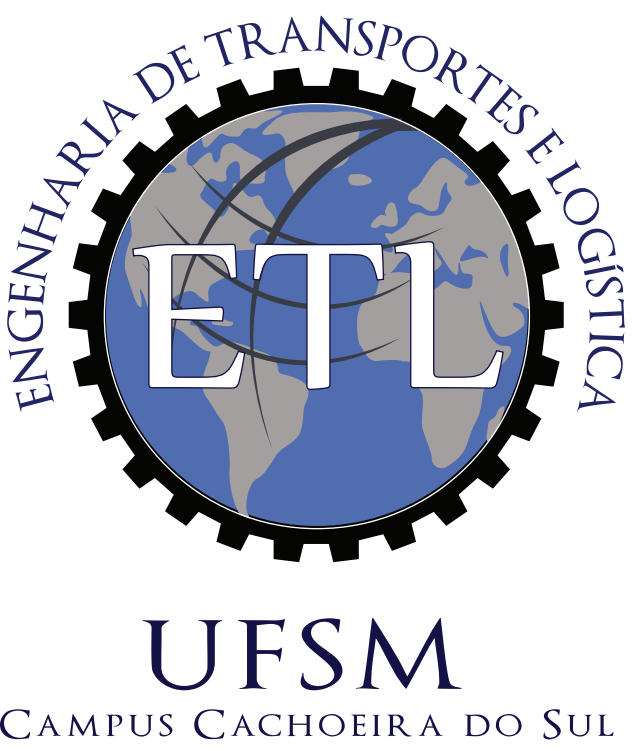 TEMA (descreva em no mínimo 50 palavras e no máximo 100 palavras)._____________________________________Nome do aluno(a)____________________________________Assinatura_____________________________________Nome do orientador(a)____________________________________Assinatura